Мастер – класс«Цветок для мамочки»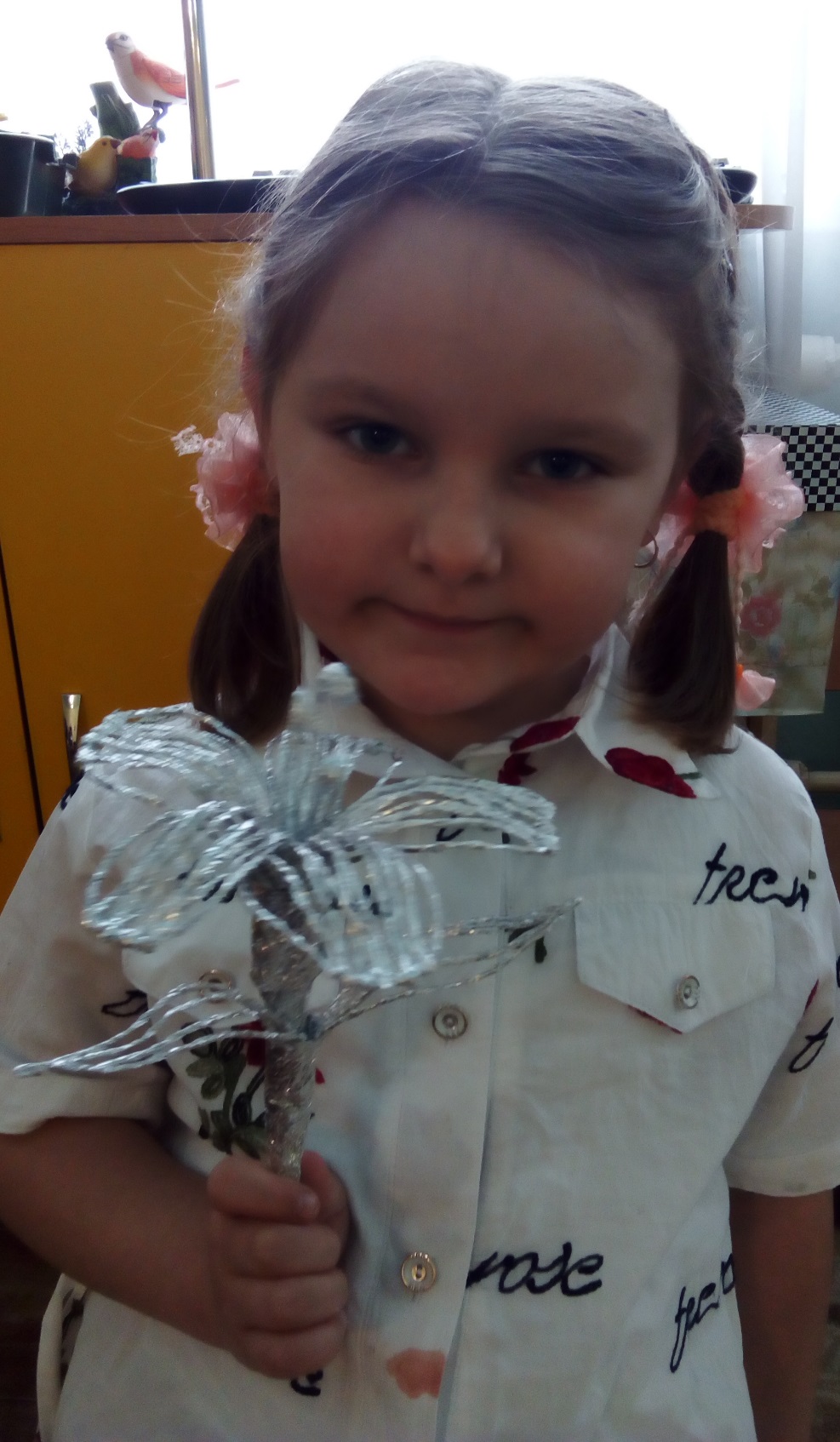                                                                               Подготовили:                       воспитатель: Новоселова Ольга Евгеньевна                                                               Воронина АлександраЦель: изготовление цветов из фольги.Задачи: познакомиться более подробно с новым видом ажурного плетения из фольги, составлять различные композиции (от простых до более сложных);- в процессе работы развивать и воспитывать в себе такие качества, как усидчивость, аккуратность при выполнении, эстетику, интерес;- дать возможность ребенку проявить фантазию, творческие способности;- развивать сенсомоторику, внимание, добрые чувства.Инструменты и материалы: рулон пищевой фольги, ножницы.Вступительная часть:   Цветы прекрасны в любое время года. Но сорванные цветы быстро вянут.  Предлагаем Вашему вниманию мастер-класс по изготовлению цветов из фольги. Цветы из фольги – отличное украшение для интерьера, прекрасный подарок к любому празднику.Фольга – это тонкий слой алюминия толщиной от 0,001 до 0,5 мм.Свойства фольги:- легкость,- экологичность,- непроницаемость,- термостойкость,- способность сохранять форму,- сопротивление коррозии,- непрозрачность,- гигиеничность,- пищевая безопасность.В основе всего многообразия поделок из фольги лежит довольно простая техника. Из фольги можно сделать практически все – от букета цветов или сосновой ветки до самых разнообразных животных и насекомых. Такие поделки можно использовать в театрализованных играх и оформлении комнаты. Порядок работы подробно описывает инструкционная карта.Цветок из фольгиПодготовка к работе.Взрослый вместе с ребенком заготавливает материал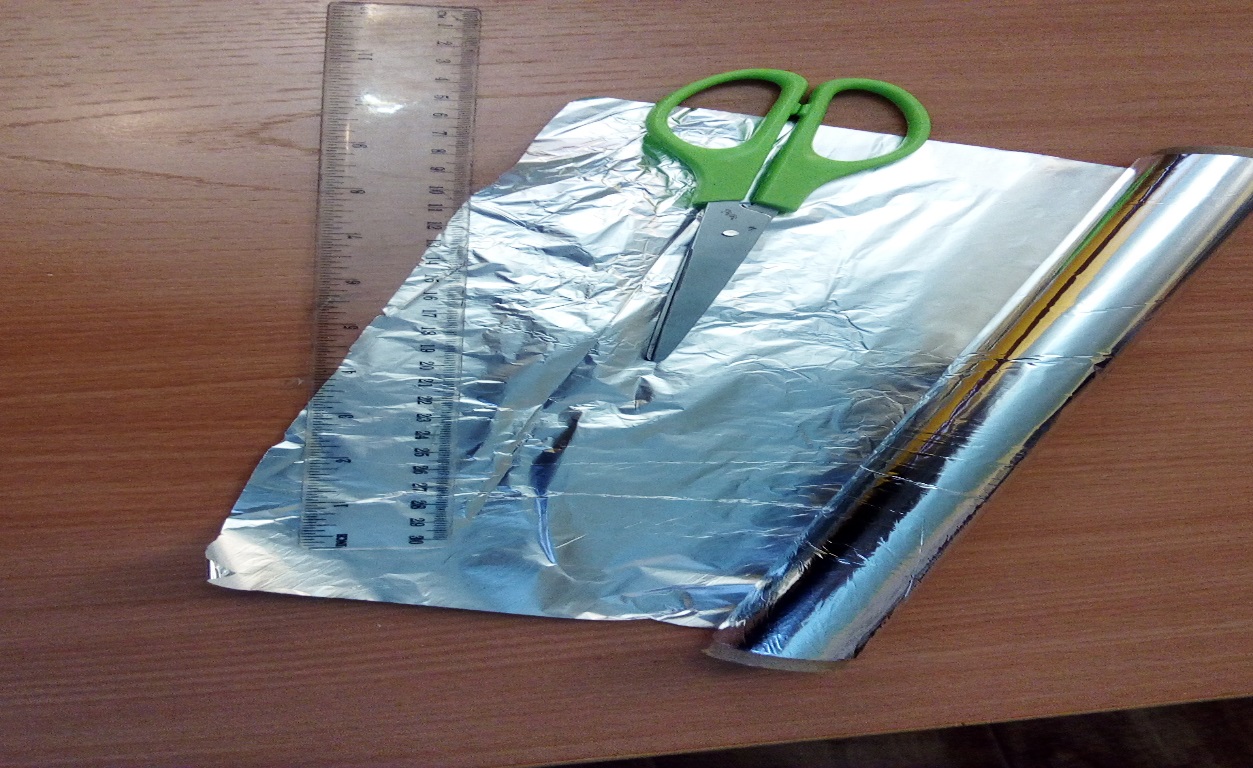 Практическая часть.Приступить к изготовлению цветка.Для изготовления одного цветка нарезаем полоски из фольги в количестве 30 штук для изготовления лепестков, листьев и тычинок и одну широкую полоску шириной 15 – 20 см для стебля.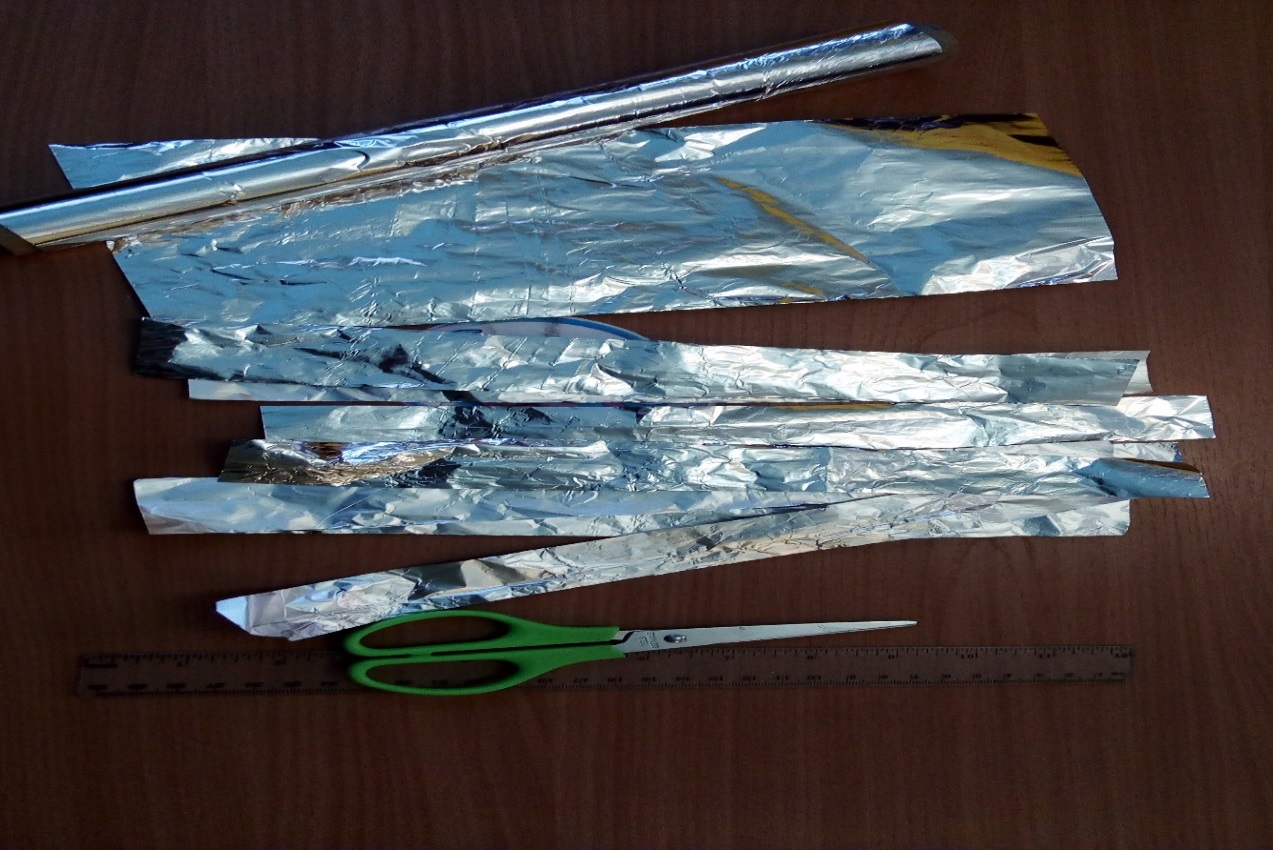 2. Для получения проволочки сначала полоски фольги сминаем по ширине таким образом.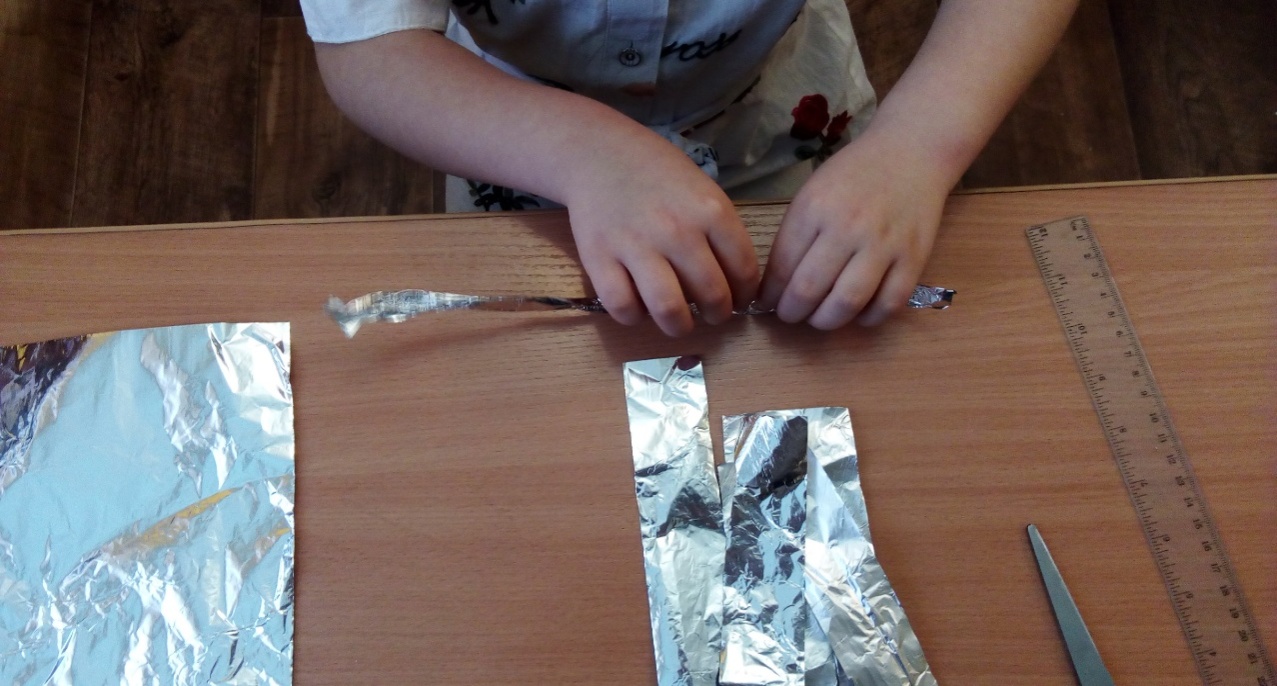 Затем делаем вращательные движения пальцами обеих рук, напоминающие процесс прядения ниток из шерсти домашних животных нашими бабушками.Делать это нужно очень аккуратно, так как следует помнить о том, что фольга – это очень хрупкий материал, готовый в любой момент порваться. Если такое произойдет, то можно кусочки соединить между собой без использования клея.Чтобы сделать 1 лепесток для цветка нужно 3 проволочки. Сначала берем 1 проволочку для основы, а вторую закручиваем вокруг нее. Количество лепестков в цветке выбирается произвольно.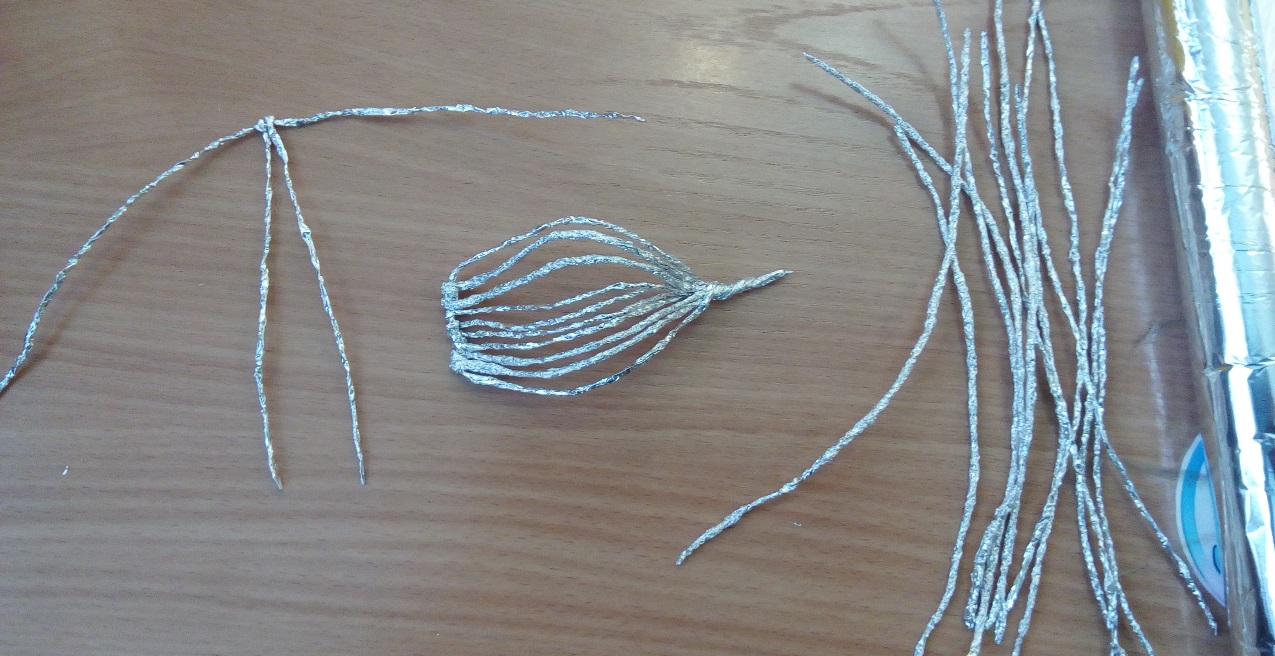 4. Приступаем к изготовлению листиков. Берем 2 проволочки и соединяем их между собой.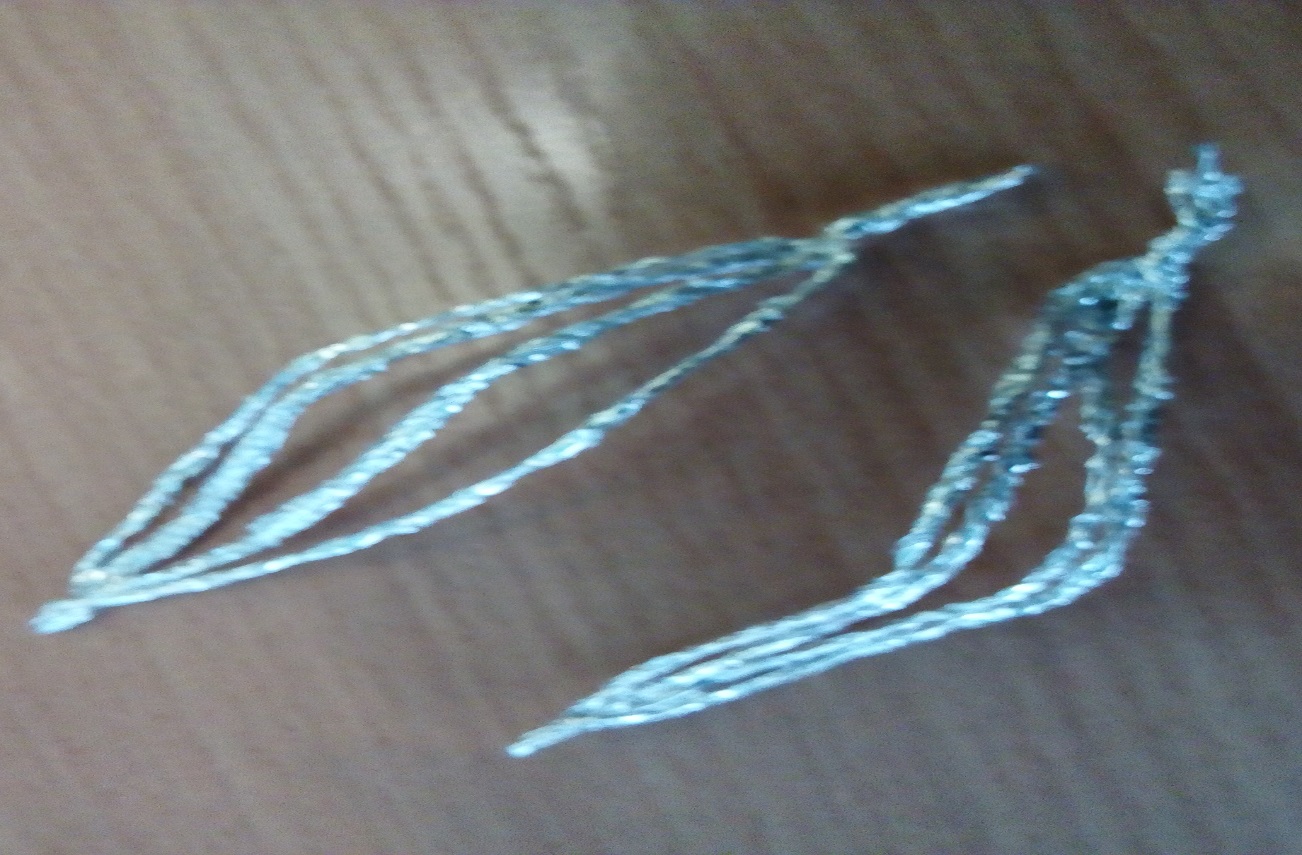 5. Теперь сделаем тычинки. Для этого нам понадобится 1 проволочка. Складываем пополам и закругляем кончики проволочки.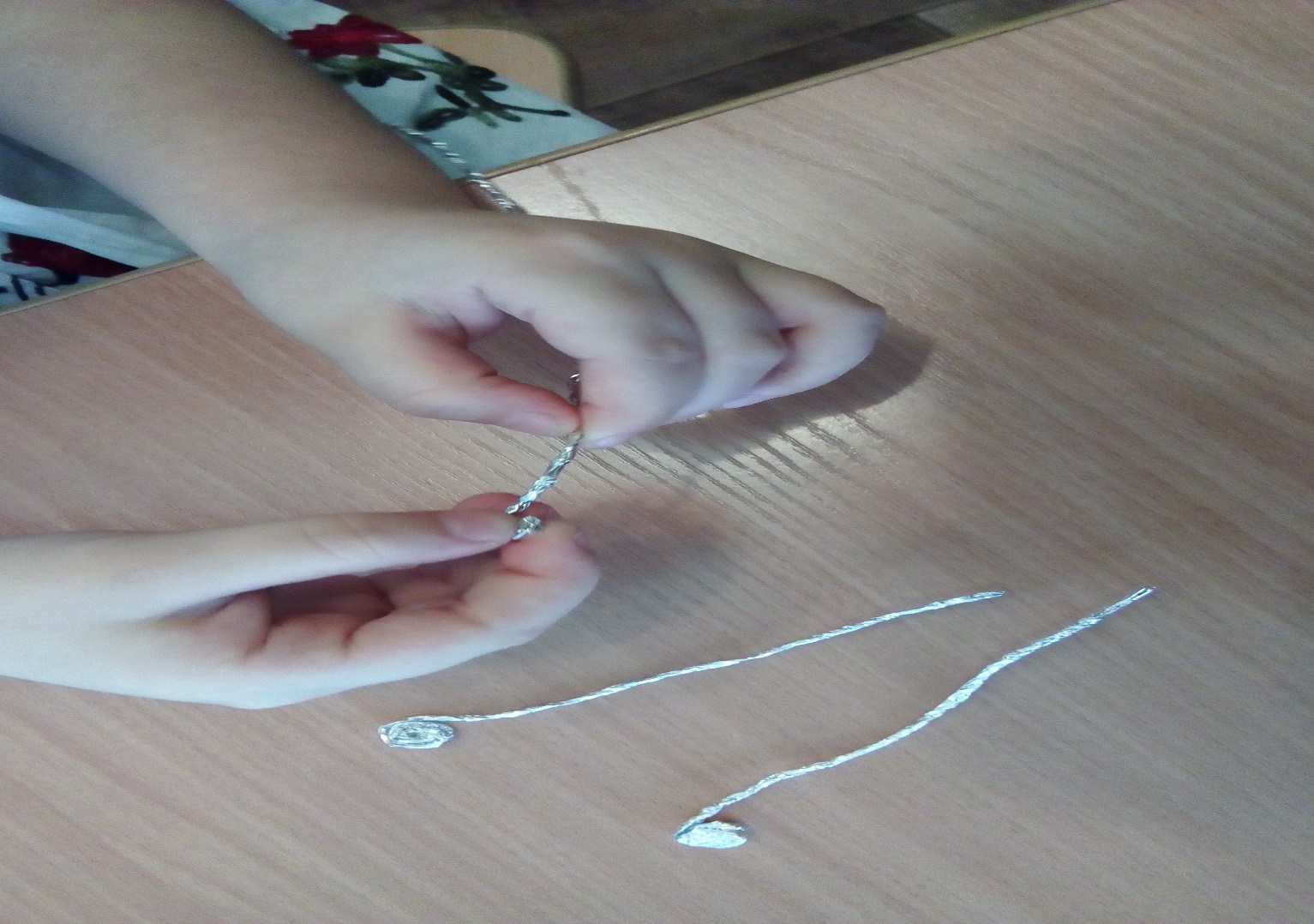 6. Соединяем между собой стебель и тычинки. Для более прочного соединения сжимаем их между собой. Прикрепляем листики к стеблю цветка, обматывая их вокруг.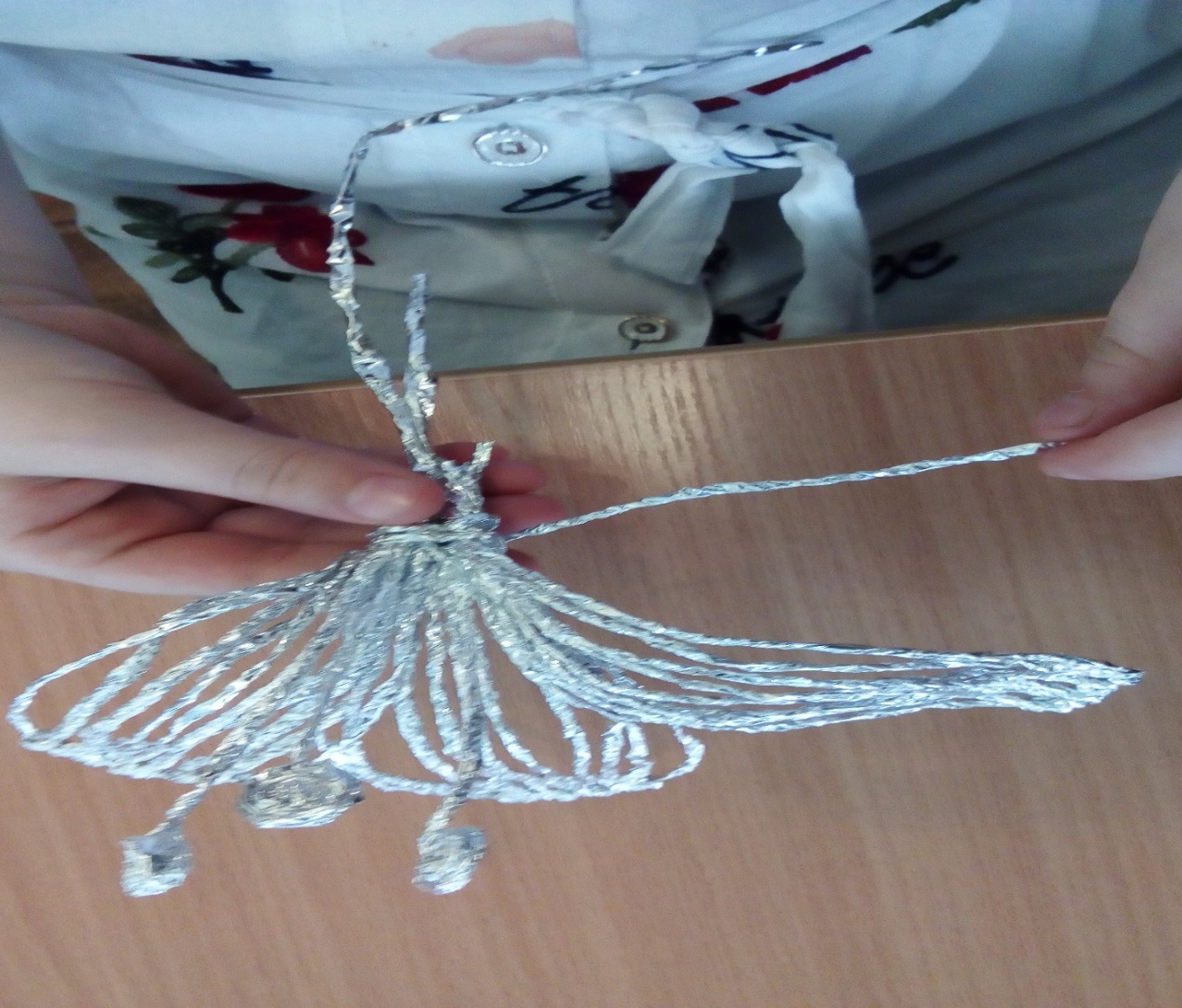 7. Из скрученных заготовок алюминиевой фольги мы сделали цветок.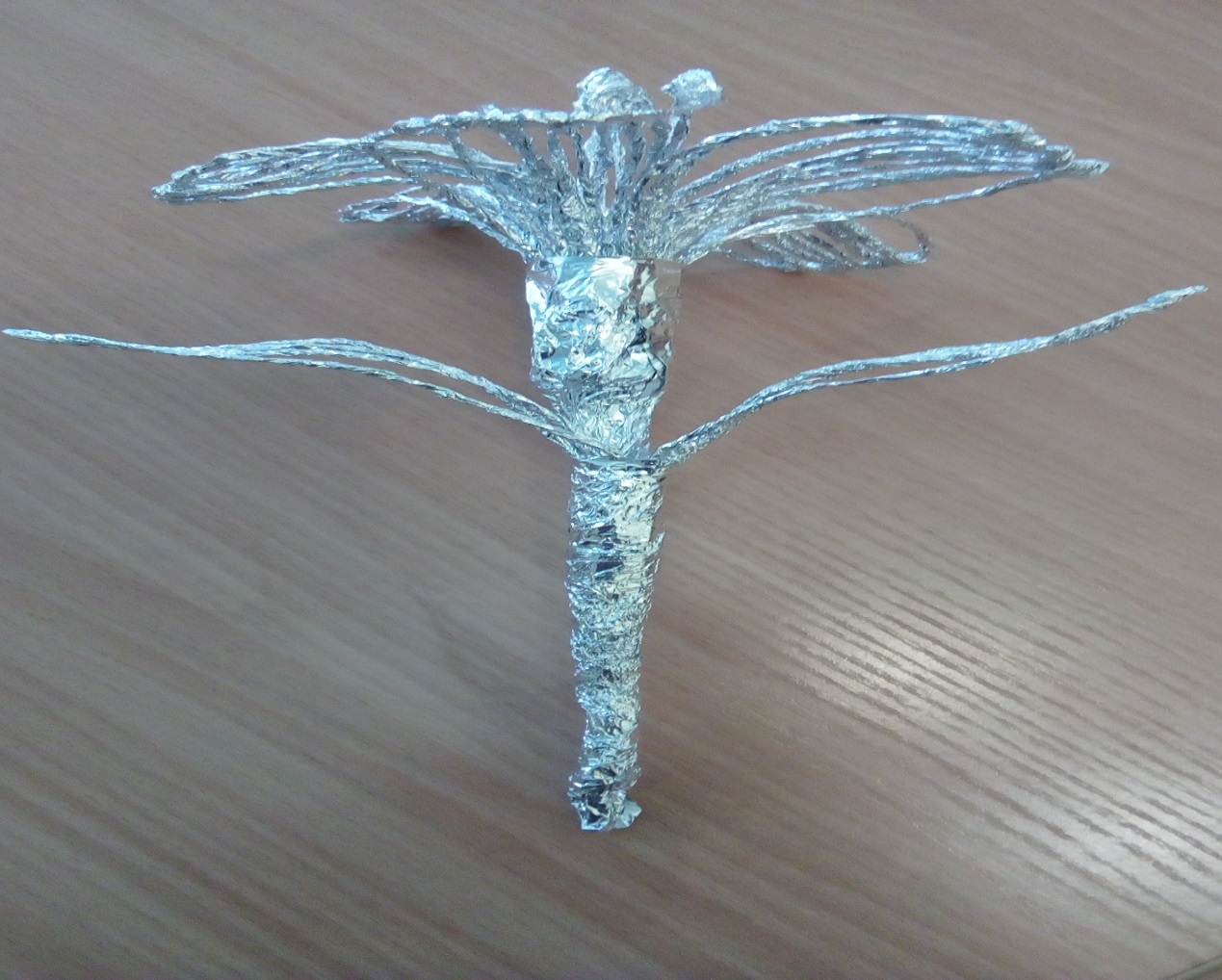 Соблюдайте правила техники безопасности при работе с ножницами.Подведение итогов:Плетение из фольги позволяет детям освоить этот несложный, но чрезвычайно интересный вид творчества. Техника плетения из фольги, основанная на скручивании полос и переплетении между собой полученных заготовок, способствует развитию у детей мелкой моторики, с которой, как известно, связано развитие мыслительных и творческих способностей. Именно поэтому плетение из фольги по праву можно назвать увлечением, наиболее полезным для разностороннего развития детей. Совместное плетение из фольги детей и родителей способствует сближению членов семьи, лучшему взаимопониманию между разными поколениями, укреплению доверительных отношений в семье.                                  ТВОРЧЕСКИХ УСПЕХОВ